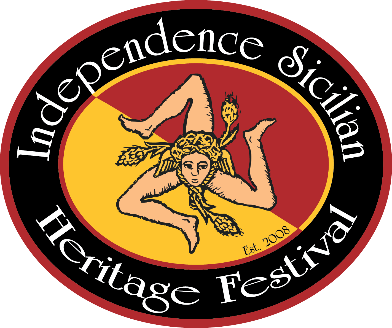 		 ___________________________________Spaghetti Cook-OffMarch 2, 2024The following awards will be presented: Best Red Gravy – 1st, 2nd, & 3rd Best Meatball – 1st, 2nd, & 3rdBest Sicilian Themed Table Display – 1st, 2nd, & 3rd Themes:  Culture, Religion, Appearance, Color, & LayoutOVERALL Champion (highest cumulative score)People’s ChoiceSpaghetti Cook-Off Rules & Regulations:Entry Form and Fee accepted until 8 am on March 2, 2024Set-up begins at 7 am on March 2, 2024Judging begins at 12 pm.Gravy must be prepared on location the day of the cook-off.Meatballs can be made in advance.Contact:  Jeanette Patanella @ 985.507.3123Please mail forms to:                                      Jeanette Patanella      P.O. Box 276                                    Independence, LA 70443